GO GREEN WEEKTuesday 9th February 2016 11am – 2pmFree Bike MOT first come first servedCycle Shelter in front of M Block, &Cycle Shelter rear of CSAD B Block, Llandaff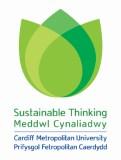 